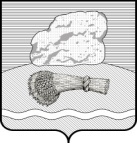 РОССИЙСКАЯ ФЕДЕРАЦИЯКАЛУЖСКАЯ ОБЛАСТЬ ДУМИНИЧСКИЙ РАЙОНАДМИНИСТРАЦИЯ СЕЛЬСКОГО ПОСЕЛЕНИЯ «СЕЛО ЧЕРНЫШЕНО»                                          ПОСТАНОВЛЕНИЕ        03 апреля  2019 года                                                                   № 20        О внесении изменений в постановление администрации сельского поселения «Село Чернышено» от 01.04.2016 № 13 «Об утверждении Порядка формирования, утверждения и ведения плана-графика  закупок товаров, работ, услуг для муниципальных нужд» (в ред. от 05.06.2017 № 35)В соответствии с Постановлением Правительства Российской Федерации от 16.08.2018 г. № 952 «О внесении изменений в некоторые акты Правительства Российской Федерации», ПОСТАНОВЛЯЮ:В преамбуле постановления администрации сельского поселения «Село Чернышено» от 01.04.2016 №13 «Об утверждении Порядка формирования, утверждения и ведения плана - графика закупок товаров, работ, услуг для муниципальных нужд» (в ред. от 05.06.2017 № 35) слова «№ 544 заменить словами «№ 554».Внести в приложение к постановлению администрации сельского поселения «Село Чернышено» от 01.04.2016 №13 «Об утверждении Порядка формирования, утверждения и ведения плана - графика закупок товаров, работ, услуг для муниципальных нужд» следующие изменения:Пункт 4 изложить в следующей редакции: «4. В план – график закупок включается перечень товаров, работ, услуг, закупка которых осуществляется путем применения способов определения поставщика (подрядчика, исполнителя), установленных частью 2 статьи 24 Федерального закона от 05.04.2013г № 44-ФЗ «О контрактной системе в сфере закупок товаров, работ, услуг для обеспечения государственных и муниципальных нужд» (далее – Федеральный закон), у единственного поставщика (подрядчика, исполнителя), а также путем применения способа определения поставщика (подрядчика, исполнителя), устанавливаемого Правительством Российской Федерации в соответствии со статьей 111 Федерального закона». Пункты 9 и 10 изложить в следующей редакции:    «9. Внесение изменений в план-график закупок по каждому объекту закупки может осуществляться не позднее чем за 10 дней до дня размещения в единой информационной системе в сфере закупок извещения об осуществлении соответствующей закупки или направления приглашения принять участие в определении поставщика (подрядчика, исполнителя), закрытым способом, за исключением случаев, указанных в пунктах 10-10(2) настоящего Порядка, но не ранее размещения внесенных изменений в единой информационной системе в сфере закупок в соответствии с частью 15 статьи 21 Федерального закона.      «10. В случае осуществления закупок  путем проведения запроса котировок в целях оказания гуманитарной помощи либо ликвидации последствий чрезвычайных ситуаций природного или техногенного характера в соответствии со статьей 82 Федерального закона внесение изменений в план-график закупок осуществляется  в день направления запроса о предоставлении котировок участникам закупок, а в  случае осуществления закупки у единственного поставщика (подрядчика, исполнителя) в соответствии с пунктом 9 части 1 статьи 93 Федерального закона - в день заключения контракта».     2.3.      Дополнить пунктами 10(1) и 10(2) следующего содержания:        «10(1). В случае осуществления закупок в соответствии с частями 2,4-6 статьи 55, частью 4  статьи 55.1, частью 4 статьи 71, частью 4 статьи 79, частью 2статьи 82.6, частью 19 статьи 83, частью 27 статьи 83.1  и частью 1 статьи 93 Федерального закона, за исключением случая, указанного в пункте 10 настоящего Порядка, внесение изменений в план-график закупок по каждому объекту закупки может осуществляться не позднее чем за один день до дня размещения в единой информационной системе в сфере закупок извещения об осуществлении соответствующей закупки  или направления приглашения принять участие в определении поставщика (подрядчика, исполнителя) закрытым способом.       «10(2). В  случае если в соответствии с Федеральным законом не предусмотрено размещение извещения об осуществлении закупки или направления приглашения принять участие в определении поставщика (подрядчика, исполнителя), внесение изменений в план-график по каждому такому объекту закупки может осуществляться не позднее чем за один день до  дня заключения контракта».      3.     Постановление вступает в силу с даты его обнародования и подлежит размещению на официальном сайте администрации сельского поселения «Село Чернышено» в информационно-телекоммуникационной сети «Интернет» http://chernisheno.ru/.      3. Контроль за выполнением настоящего постановления оставляю за собой.           Глава администрации	                        		Эвергетова Т.Н.